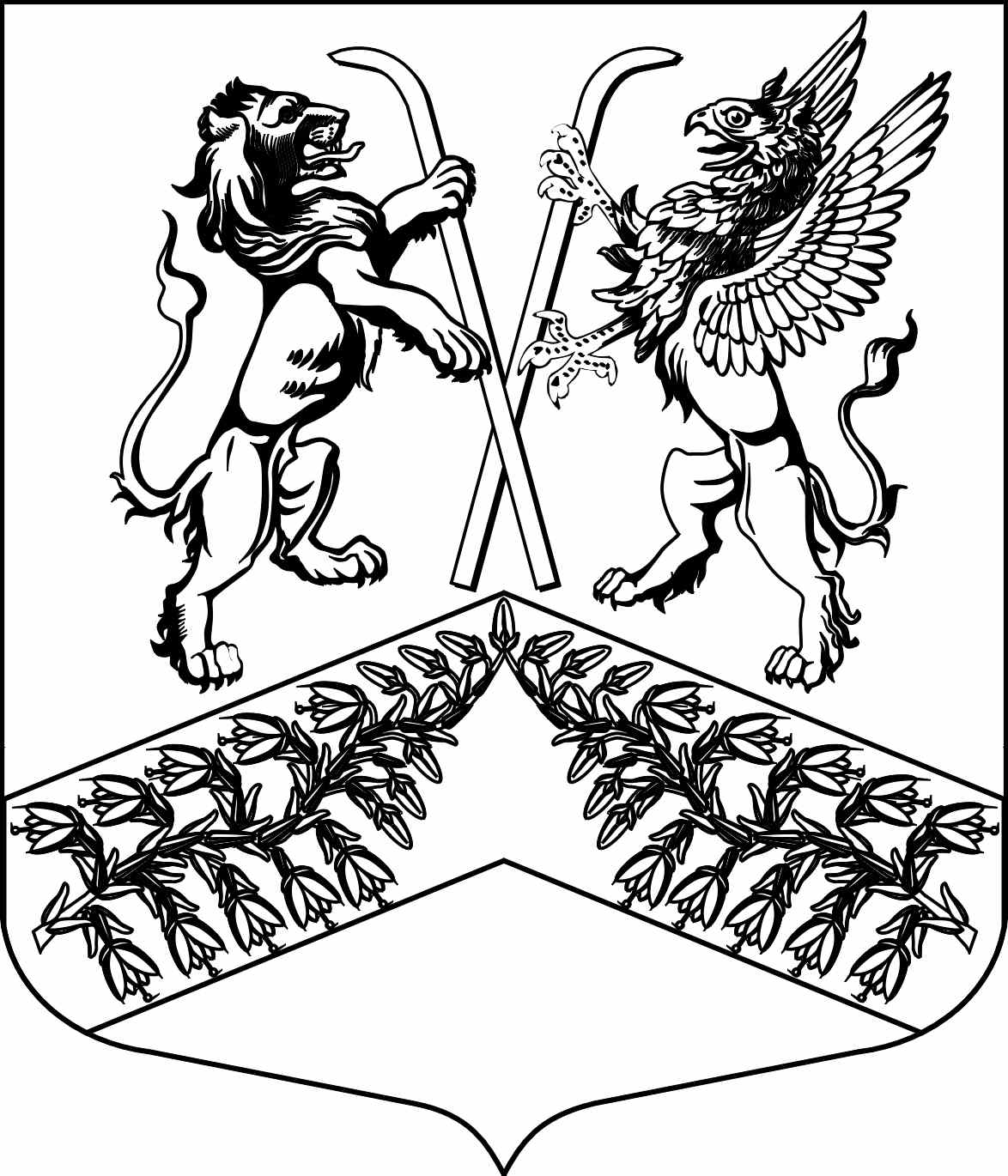 Муниципальное образование«Юкковское сельское поселение»Всеволожского муниципального района Ленинградской областиГ Л А В А  М У Н И Ц И П А Л Ь Н О Г О  О Б Р А З О В А Н И ЯР А С П О Р Я Ж Е Н И Е  28.12.2021                                                                                           №   45        дер. ЮккиО созыве внеочередного заседания совета депутатов муниципального образования «Юкковское сельское поселение» Всеволожского муниципального района Ленинградской областиВ соответствии с п. 3 ст. 18 Регламента совета депутатов муниципального образования «Юкковское сельское поселение» Всеволожского муниципального района Ленинградской области:Созвать внеочередное заседание совета депутатов муниципального образования «Юкковское сельское поселение» Всеволожского муниципального района Ленинградской области 30 декабря 2021 года в 15:00 по адресу: Ленинградская область, дер. Юкки, Ленинградское шоссе, д. 26, здание администрации муниципального образования «Юкковское сельское поселение» Всеволожского муниципального района Ленинградской области, каб. № 5.Утвердить проект повестки внеочередного заседания совета депутатов муниципального образования «Юкковское сельское поселение» Всеволожского муниципального района Ленинградской области четвертого созыва согласно приложению. Контроль исполнения настоящего распоряжения оставляю за собой.Глава муниципального образования              _______________              О.Е. СапожниковаПриложение к распоряжению главы МО «Юкковское сельское поселение»Всеволожского муниципального района Ленинградской областиот ___28.12.2021____№ _45__ПОВЕСТКА ДНЯ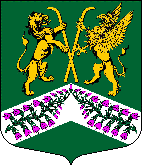 внеочередного заседания совета депутатов муниципального образования«Юкковское сельское поселение»Всеволожского муниципального района Ленинградской области  четвертого созыва30.12.2021                                                                                                                                   15:00О бюджете муниципального образования «Юкковское сельское поселение» 
на 2022 год и на плановый период 2023 и 2024 годов. (Литвинчук М.Н., начальник отдела экономики и финансов).О возмещении расходов, связанных с осуществлением депутатской деятельности, депутатам совета депутатов муниципального образования «Юкковское сельское поселение» Всеволожского муниципального района Ленинградской области четвертого созыва на 2022 год. (Литвинчук М.Н., начальник отдела экономики и финансов).О внесении изменения в решение совета депутатов от 09.09.2020 № 038 
«Об утверждении Положения об администрации муниципального образования «Юкковское сельское поселение» Всеволожского муниципального района Ленинградской области». (Литвинчук М.Н., начальник отдела экономики и финансов).О внесении изменений в решение совета депутатов от 24.11.2014 № 17 
«Об утверждении положения о бюджетном процессе в муниципальном образовании «Юкковское сельское поселение» Всеволожского муниципального района Ленинградской области». (Литвинчук М.Н., начальник отдела экономики и финансов).Об утверждении размеров должностных окладов муниципальных служащих и работников, замещающих должности, не являющиеся муниципальными должностями муниципальной службы администрации и совета депутатов муниципального образования «Юкковское сельское поселение» и ежемесячных надбавок за классный чин муниципальным служащим администрации и совета депутатов муниципального образования «Юкковское сельское поселение» (Литвинчук М.Н., начальник отдела экономики и финансов).О принятии муниципальным образованием «Юкковское сельское поселение» Всеволожского муниципального района Ленинградской области осуществления части полномочий по решению вопросов местного значения в сфере осуществления муниципального земельного контроля от муниципального образования «Всеволожский муниципальный район» Ленинградской области на 2022 год. (Хвастунов А.Б., главный специалист отдела землеустройства).Об утверждении Положения о муниципальном земельном контроле на территории муниципального образования «Юкковское сельское поселение» Всеволожского муниципального района Ленинградской области (Хвастунов А.Б., главный специалист отдела землеустройства).Об утверждении прогнозного плана (программы) приватизации муниципального имущества муниципального образования «Юкковское сельское поселение» Всеволожского муниципального района Ленинградской области на 2022 год. (Хвастунов А.Б., главный специалист отдела землеустройства).О внесении изменений в решение совета депутатов муниципального образования «Юкковское сельское поселение» Всеволожского муниципального района Ленинградской области от 19.02.2016 № 06 «Об утверждении Порядка размещения сведений о доходах, расходах, об имуществе и обязательствах имущественного характера муниципальных служащих муниципального образования «Юкковское сельское поселение», членов их семей в информационно-телекоммуникационной сети Интернет на официальном сайте муниципального образования «Юкковское сельское поселение» и предоставления этих сведений общероссийским средствам массовой информации для опубликования». 
(Оськина Е.С., юрисконсульт МКУ «МФЦ Юкки»)О рассмотрении представления исполняющего обязанности Всеволожского городского прокурора об устранении нарушений федерального законодательства в сфере закупок от 15.12.2021 № 07-85-2021. (Сапожникова О.Е., глава муниципального образования)О плане работы совета депутатов муниципального образования «Юкковское сельское поселение» Всеволожского муниципального района Ленинградской области 
на 2022 год. (Сапожникова О.Е., глава муниципального образования).Разное. МЕСТО ПРОВЕДЕНИЯ:Ленинградская область, Всеволожский район, дер. Юкки, Ленинградское шоссе, д.26, здание администрации МО «Юкковское сельское поселение», каб. № 5.